La Administración de la Industria y el Deporte Hípico (AIDH) se ocupa de supervisar, fiscalizar y fortalecer toda la actividad hípica en Puerto Rico para proteger la inversión del público y entidades que participan de dicho deporte.Directorio de AIDHAlgunos de los servicios ofrecidos por la agencia son los siguientes:Supervisar, fiscalizar y fortalecer toda la actividad hípica en Puerto Rico para proteger la inversión del público y entidades que participan de dicho deporte.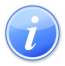 Descripción del Servicio 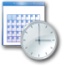 Lugar y Horario de Servicio 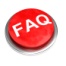 Preguntas Frecuentes